МУНИЦИПАЛЬНОЕ АВТОНОМНОЕ ДОШКОЛЬНОЕ ОБРАЗОВАТЕЛЬНОЕ УЧРЕЖДЕНИЕ ДЕТСКИЙ САД                   Форма по ОКУД                                                        № 16 (МАДОУ  № 16)                                                                                 по ОКПО   91121465       ____________________________________________________ 352947,Краснодарский край, г.Армавир, х.Красная Поляна ул.Буденного, дом 51  телефон: (86137) 2-47-27                                                     ПРИКАЗ (распоряжение)      «Об организации работы с персональными        данными сотрудников» 								       В  целях защиты персональных данных сотрудников МАДОУ № 16, в соответствии с Конституцией РФ, Трудовым кодексом РФ, Федеральным законом «О персональных данных» от 27.07.2006 г. № 152-ФЗ, Перечнем сведений конфиденциального характера, утвержденным Указом Президента РФ от 06.03.1997 г. № 188 и другими соответствующими и иными нормативно-правовыми актами РФ, -п р и к а з ы в а ю:Утвердить Положение о работе с персональными данными сотрудников и Положение о защите персональных данных воспитанников, их родителей (законных представителей) МАДОУ № 16Делопроизводителю Шуваевой В.Е. ознакомить с Положениями о работе с персональными данными сотрудников, воспитанников и их родителей, всех сотрудников учреждения в срок до 10.11.2016 г.Назначить уполномоченным представителем работодателя по получению, обработке, хранению и выдаче персональных данных сотрудников, воспитанников и их родителей:- Шуваеву В.Е. – делопроизводителя. Разрешить доступ к персональным данным сотрудников, воспитанников и их родителей  без специального разрешения работодателя:- медсестре (к персональным данным всех сотрудников и воспитанников    МАДОУ);- председателю ПК (к персональным данным всех сотрудников МАДОУ); - завхозу (только к персональным данным обслуживающего персонала МАДОУ)- воспитателям (к персональным данным воспитанников и их родителей). Вышеперечисленные лица имеют право получать только те персональные данные работника, которые необходимы для выполнения конкретных функций, заданий при полном соблюдении конфиденциальности.Возложить ответственность за сохранение и неразглашение персональных данных работников, полученных в ходе выполнения трудовых функций, на:    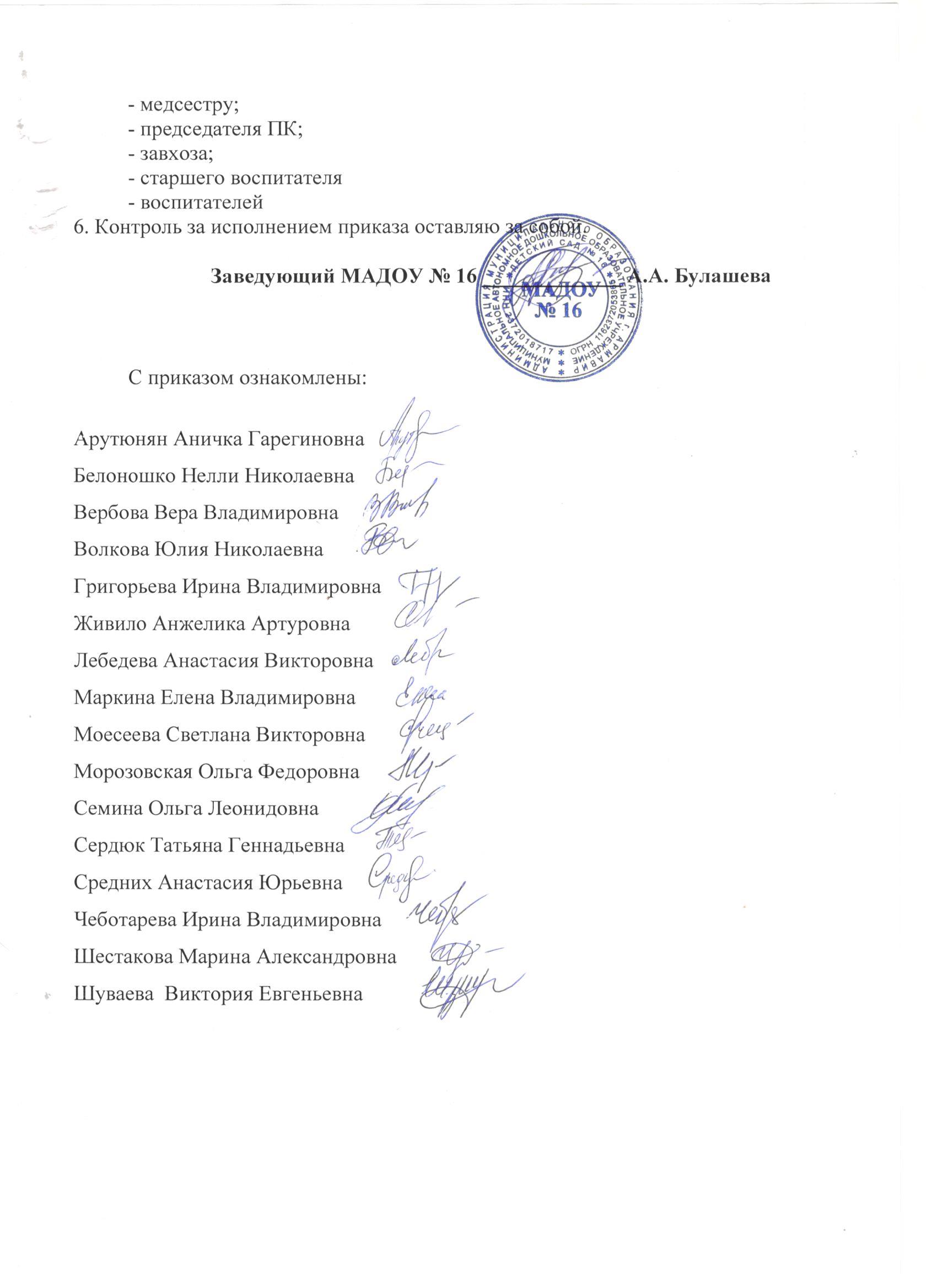 Номер документаДата3 од27.10.2016